Андрюхина Ольга Сергеевна;музыкальный руководитель;МБОУ ЦО №29;                                                 Тула, Тульская область;belchaeva88@mail.ru;«БОЛЬШИЕ СЕРДЦА МАЛЕНЬКИХ ПАТРИОТОВ»Методическая разработка тематического мероприятия «День Победы» Пояснительная записка: Формирование отношения к своей Родине начинается с детства, поэтому нравственно-патриотическое воспитание подрастающего поколения это одна из основных задач дошкольного образования. В МБОУ ЦО №29 города Тулы работа по воспитанию у детей любви к Родине, родному краю и его истории является одной из главных задач развития подрастающего поколения, в том числе с ограниченными возможностями здоровья, что способствует формированию основ гражданско-патриотической позиции каждого ребенка. Большинство впечатлений дошкольников пропущены через их восприятие и играют огромную роль в становлении личности малышей, поэтому особенно важна активная позиция педагога, его желание и умение формировать у детей дошкольного возраста осознание себя частью своей малой и великой Родины. Любовь к Отечеству начинается с любви к своей малой Родине.     Актуальность  нравственно-патриотического воспитания детей с ОВЗ определяется социальным заказом на инклюзивное образование ребенка. В рамках модернизации российского образования создается такая образовательная среда, которая обеспечивает доступность качественного образования для детей с ограниченными возможностями здоровья с учетом особенностей их психофизического развития и состояния здоровья.Для воспитания патриотизма у детей с особыми возможностями здоровья (задержкой психического развития), у которых ослаблено здоровье и отмечается сниженный уровень психофизического развития, не сформирована эмоционально-волевая, мотивационная сфера и высшие психические функции, затруднены осознание себя, окружающего мира, социальная адаптация, необходимо создание особых педагогических условий. Данное направление работы для такой категории детей является крайне сложным. Это связано с особенностями восприятия детей с ОВЗ, а также многоаспектностью и абстрактностью самого понятия «патриотизм».Сложность работы с дошкольниками с ограниченными возможностями здоровья, их способность усваивать что-либо новое, удерживать это в своей памяти заставляют искать новые формы, варианты работы по патриотическому воспитанию.Успех патриотического воспитания детей с ограниченными возможностями здоровья во многом зависит и от родителей, от семьи, от той атмосферы, которая царит дома. Часто родители не уделяют должного внимания данной проблеме, так как считают основной своей задачей образовательную (подготовка ребенка к школе).Любовь ребенка дошкольного возраста к Родине начинается с отношения к самым близким людям – отцу, матери, дедушке, бабушке, с любви к своему дому, улице, на которой он живет, детскому саду, городу. Прикосновение к истории своей семьи вызывает у ребенка сильные эмоции, заставляет сопереживать, внимательно относиться к памяти прошлого, к своим историческим корням. Взаимодействие с родителями по данному вопросу способствует воспитанию бережного отношения к традициям, сохранению вертикальных семейных связей.Форма проведения: тематическое мероприятие «День Победы».Продолжительность: 45 минут.Место проведения: музыкальный зал. Участники: дети подготовительной и разновозрастных групп компенсирующей      направленности.Оборудование и технические средства: фортепиано, клавишный синтезатор, микрофон, компьютер, звуковые колонки, мультимедийное оборудование (проектор).USB-носитель с записями фонограмм и аудио заставок к песням, танцам и сценкам.Целевая аудитория: дети, родители, сотрудники ДОУ.Актуальность данного мероприятия не вызывает сомнения, поскольку мероприятия подобного рода являются часть не только образовательного процесса, но и воспитательного. Ребенок приобретает образовательные навыки параллельно с важными и необходимыми качествами, как социализация и адаптация в обществе на этапе становления личности.Цель мероприятия: показать результаты работы и творческие достижения детей в сфере патриотического воспитания.           Задачи: - демонстрация знаний и умений воспитанников;- развитие навыков артистичности, выразительности, воображения;- воспитывать любовь и трепетное отношение к ценностям семьи;- учить заботливому отношению к родным и близким людям, младшим сверстникам и старшему поколению;- развивать интерес к традициям родного края, соблюдать их и сохранять;- воспитывать уважение к труду разных профессий;- дать представления о правах ребенка, направленных на защиту интересов каждого дошкольника;- способствовать развитию интернациональных чувств по отношению к другим народам, их культуре, традициям.Основные методы - используемые в подготовке к мероприятию: - методы стимуляции и мотивации детской деятельности;- создание ситуации включения в творческую деятельность;- создание ситуации успеха, положительного примера.Словесные методы: рассказ, беседа, объяснение.Наглядные методы: использование наглядных материалов (фотографии и видео слайды)Практические методы: разучивание песен и танцевальных движений, начальные навыки обучения игре на музыкальных инструментах.Сценарный ход мероприятияЗвучат фанфары, входит Ведущий.          Ведущий 1:                         Сегодня солнце светит нам с самого утра            Прекрасная погода, на улице весна!            В любое время прекрасен город мой            Но краше и светлее он все-таки весной!Танец «Полька».Ведущий 2: Как хорошо жить под мирным небом. Не знать горестей и бед. Но весной весь народ нашей страны отмечает Великий праздник!1 ребенок:            Я знаю от папы, я знаю от деда           9 мая пришла к нам Победа!2 ребенок:            Тот день весь народ ожидал.           Тот день самым радостным праздником стал! Песня «День Победы»3 ребенок:              Зажигаются радостью лица             В это светлое майское утро!             За окном заливаются птицы,              Отливает листва перламутром!4 ребенок:              Ветеранам мы дарим гвоздики             Вспоминаем отважных бойцов                         Не забудем мы подвиг великий                         Наших прадедов и дедов!Песня «Победная  весна»  дети садятся.Ведущий 1: Сегодня мы отмечаем светлый и радостный праздник - День Победы нашего народа  в Великой Отечественной войне над фашистской Германией. Дорогой ценой досталась нам эта победа. И очень важно чтобы люди никогда не забывали  тех, кто отдал свою жизнь за нашу Родину! Мы хотим вам напомнить о том, что пришлось пережить нашему народу.Ведущий 2:             Мирно страна проснулась            В этот июньский день.            Только что развернулась             В скверах ее сирень.            Радуясь солнцу и миру            Утро встречала страна…«Вальс», пары застывают.Ведущий 2: Вдруг разнеслись по эфиру горестные слова (девочки кладут головы на плечи мальчикам, звучит голос Ю.Б. Левитана).Ведущий 1: 22 июня 1941 года, нарушив мирную жизнь людей, внезапно без объявления войны, фашистская Германия напала на нашу  страну.Песня «Ах война, что ты сделала» мизансцена. Ведущий 2:               От бескрайней равнины сибирской              До полярных лесов и болот              Поднимался народ богатырский,              По дорогам войны              Шел вперед и вперед!Упражнение с автоматами.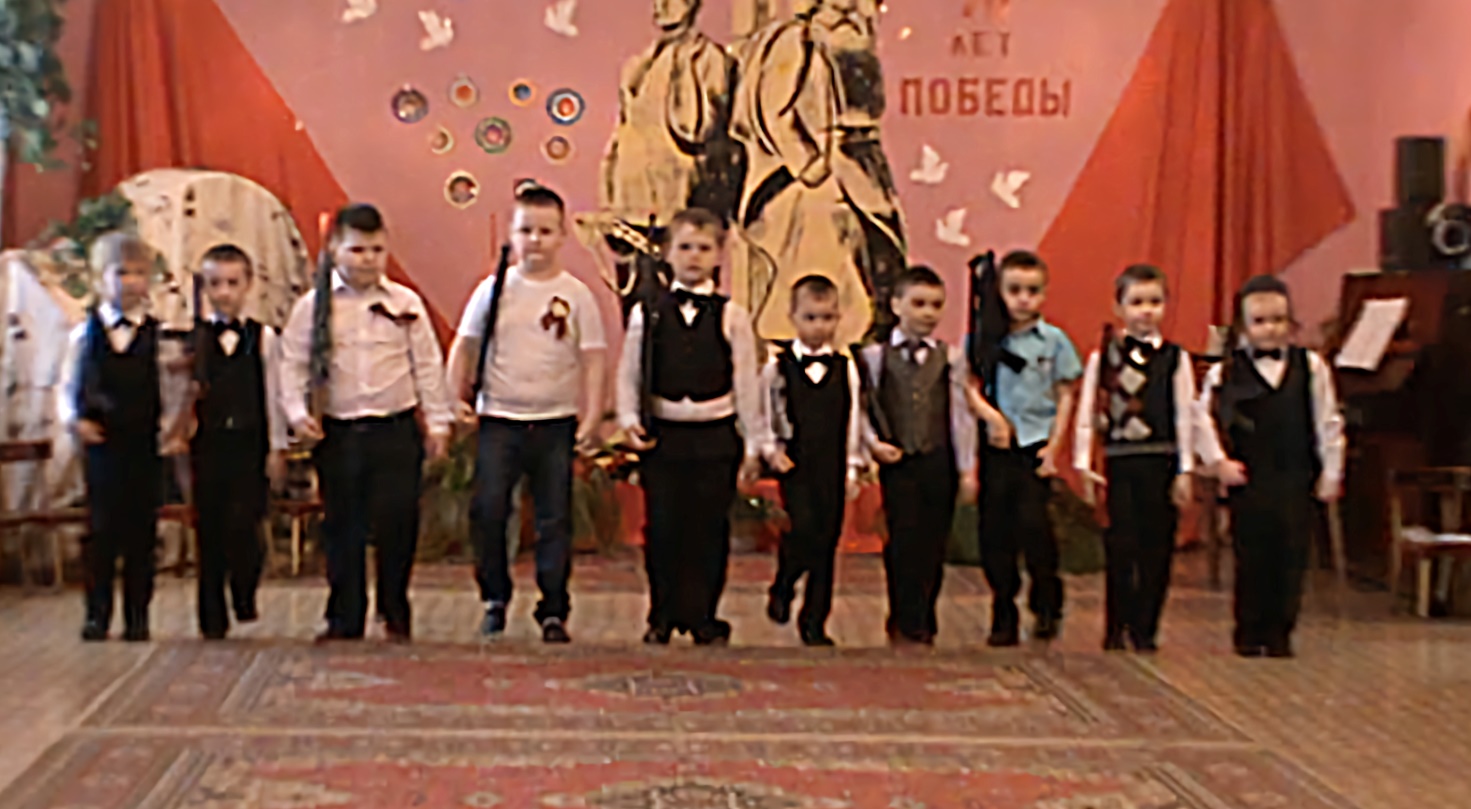 Ведущий 1: Все, и стар и млад, вставали на защиту Родины. Ваши прабабушки и прадедушки ушли на войну. Тогда они были очень молодыми. Вчерашние школьники надевали на себя гимнастерки, сапоги и уходили на фронт.Давайте посмотрим несколько боевых эпизодов (показ слайдов)Летчик:              Рассматривает карту (1слайд)             Пехота-здесь, а танки - тут             Лететь до цели пять минут.             Понятен боевой приказ             Противник не уйдет от нас!Моряк: (смотрит в бинокль) (2 слайд)             На горизонте самолет!             По курсу полный ход! Вперед!             Готовься к бою, экипаж!             Отставить! Истребитель наш!Телефонист (с телефоном). (3 Слайд)             Алло! Алло! Юпитер, я Алмаз!             Почти совсем не слышно вас!             Мы с боем заняли село!	             А как у вас? Алло! Алло!Автоматчик (с автоматом). (4 Слайд)             Вот я забрался на чердак,             Быть может, там таится враг.             За домом очищаем дом.             Врага повсюду мы найдем!Ведущий 2: Случались на фронте и минуты отдыха. Можно было посидеть у костра, спеть любимую песню. Гармонист брал гармонь и при свете огня звучала задушевная песня.(песня «В землянке»)Ведущий 1: Слушая песню, многие солдаты писали родным письма. Они складывали их треугольником (показывает) и отправляли домой.           Ребенок 1: «ПИСЬМО ДОМОЙ»              Здравствуй, дорогой Максим!              Здравствуй, мой любимый сын!              Я пишу с передовой,              Завтра утром снова в бой!              Будем мы фашистов гнать,              Береги, сыночек, мать.              Позабудь печаль и грусть-              Я с победою вернусь!              Обниму вас, конец.              До свиданья. Твой отец.       Ребенок 2:                          Дорогие мои родные!              Ночь. Дрожит огонёк свечи.              Вспоминаю уже не впервые,              Как вы спите на тёплой печи              В нашей маленькой старой избушке,             Что в глухих затерялась лесах,             Вспоминаю я поле, речушку,             Вновь и вновь вспоминаю я вас.             Мои братья и сёстры родные,             Завтра снова в бой я иду             За Отчизну свою, за Россию,             Что попала в лихую беду.             Соберу своё мужество, силу.             Стану недругов наших громить,             Чтобы вам ничего не грозило,             Чтоб могли вы учиться и жить. песня «Письмо»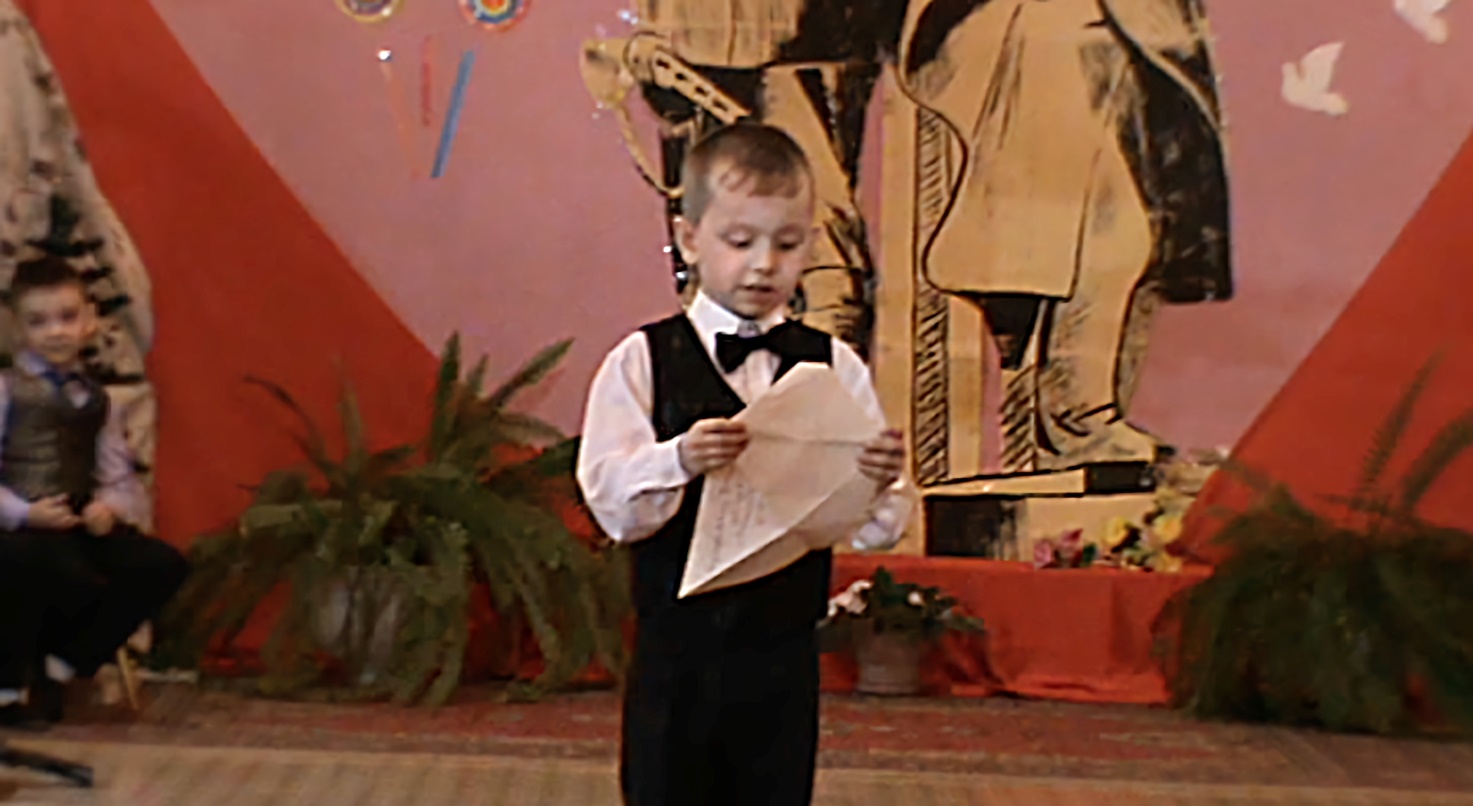 Ведущий 1: И родные и близкие отвечали бойцам на их письма. Они ждали и надеялись на возвращение своих защитников.Танец «Синий платочек»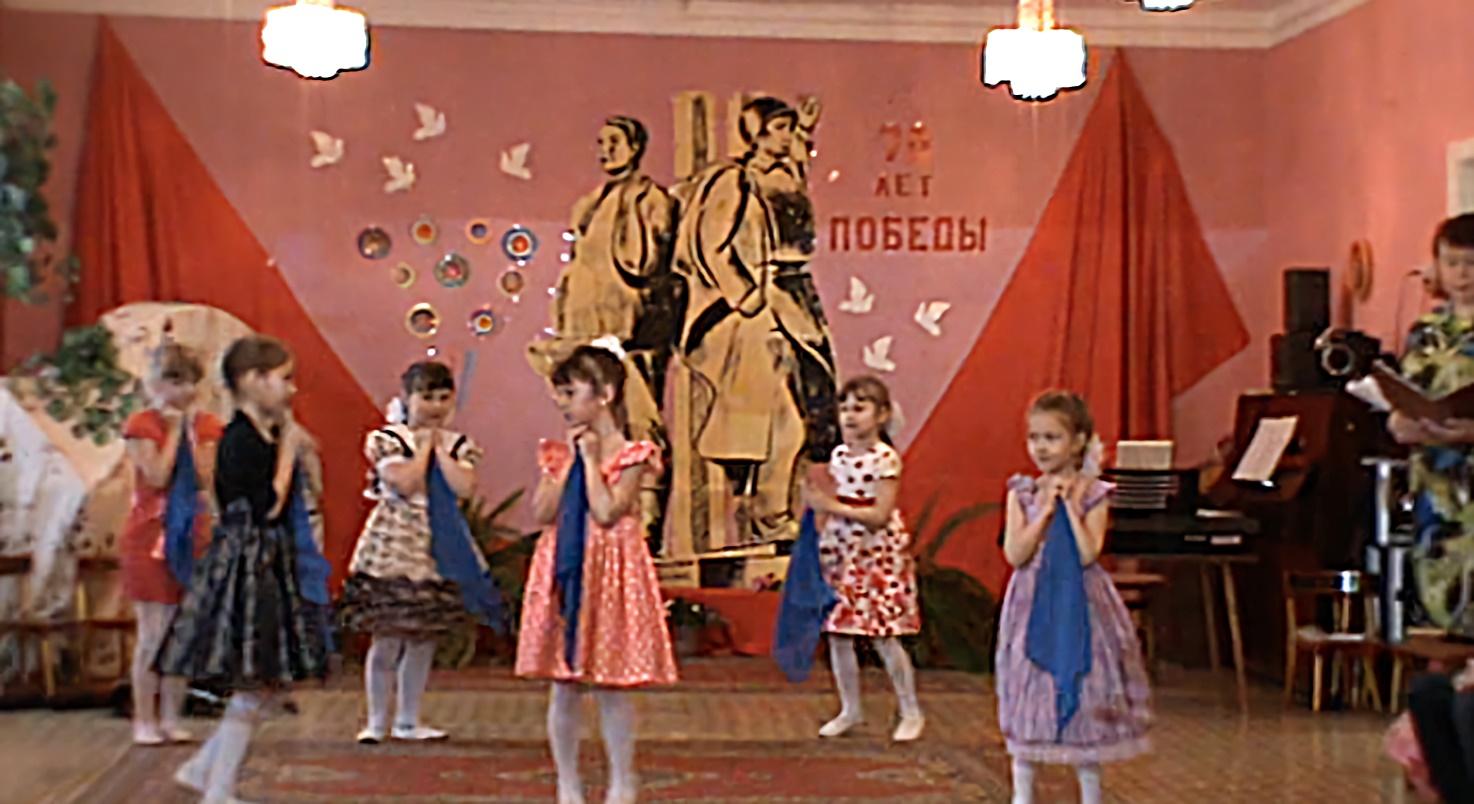 Ведущий 2: А война все продолжалась. 1488 дней отделяли 9 мая 1945 года от 22 июня 1941.Идет война, до песен ли? Зачем они в страшное военное время? Выжить бы…. Но надо выстоять и победить! И песни помогали людям жить. Это были песни, которые связывали ниточкой две непохожие, военную и мирную, жизни. И эта нить не прервется, пока будут петь военные песни.Попурри военных песен.Ведущий 1: Страшная война унесла 27 000 000 человеческих жизней и  была самой страшной в истории человечества.1 ребенок:           Приближался день Победы           И в огне салюта           Будто гром: «Запомните навек,            Что в сраженьях каждую минуту           Да, буквально каждую минуту,            Погибало десять человек!»2 ребенок:           И вот так четыре долгих года,           День за днем невероятный счет,           Ради нашей чести и свободы,            Все сумел и одолел народ.3 ребенок:           И судьбу замешивая круто           Чтоб любить, сражаться и мечтать           Чем была оплачена минута           Каждая-прекаждая минута           Смеем ли мы забывать?4 ребенок:           И, шагая за высокой новью          Помните о том, что всякий час          Вечно смотрят с верой и любовью          Вслед вам те, кто жил во имя вас!Песня «Вечный огонь».Ведущий 2:          Помните! Через века!         Через года, помните!         О тех, кто уже не придет никогда         Помните! Не плачьте,         В горле сдерживайте стоны,          Горькие стоны!         Памяти павших будьте достойны,         Вечно достойны!Танец «Перышко».Ведущий 1:         Вспомним их поименно,         Горем вспомним своим         Это нужно не мертвым,          Это нужно живым!         Прошу всех встать!Минута молчания.Прошу садиться.Ведущий 2: Идут годы. Увы, ветераны войны состарились, многим из них уже больше 80 лет. Живых участников войны остается все меньше и меньше. Но сколько бы лет не прошло, ветераны не могут забыть всех ужасов войны. И любое воспоминание о войне причиняет им боль.Ведущий 1:        Дай Бог вам ветераны, долгих лет.        Спасибо вам, что мы войны не знаем,        Ведь вы нам жизнь своею жизнью дали,        Дай Бог вам, ветераны, долгих лет!        (песня «Ветераны») 1 ребенок:       Запомним подвиг нашего народа       Солдат, погибших  в огненном бою,       С победой принесли они свободу       Спасая мир в жестокую войну.2 ребенок:       Мы хотим быть достойны героев       Тех, кто отдали жизни свои.       Ну а вам ветераны родные,       Наш поклон до самой земли.(Поклон)2 ребенок:       Пусть мы разных веков поколенья,       Нас связала незримая нить.       И душевность, тепло отношений       Сможем мы навсегда сохранить.Танец «Прадедушка».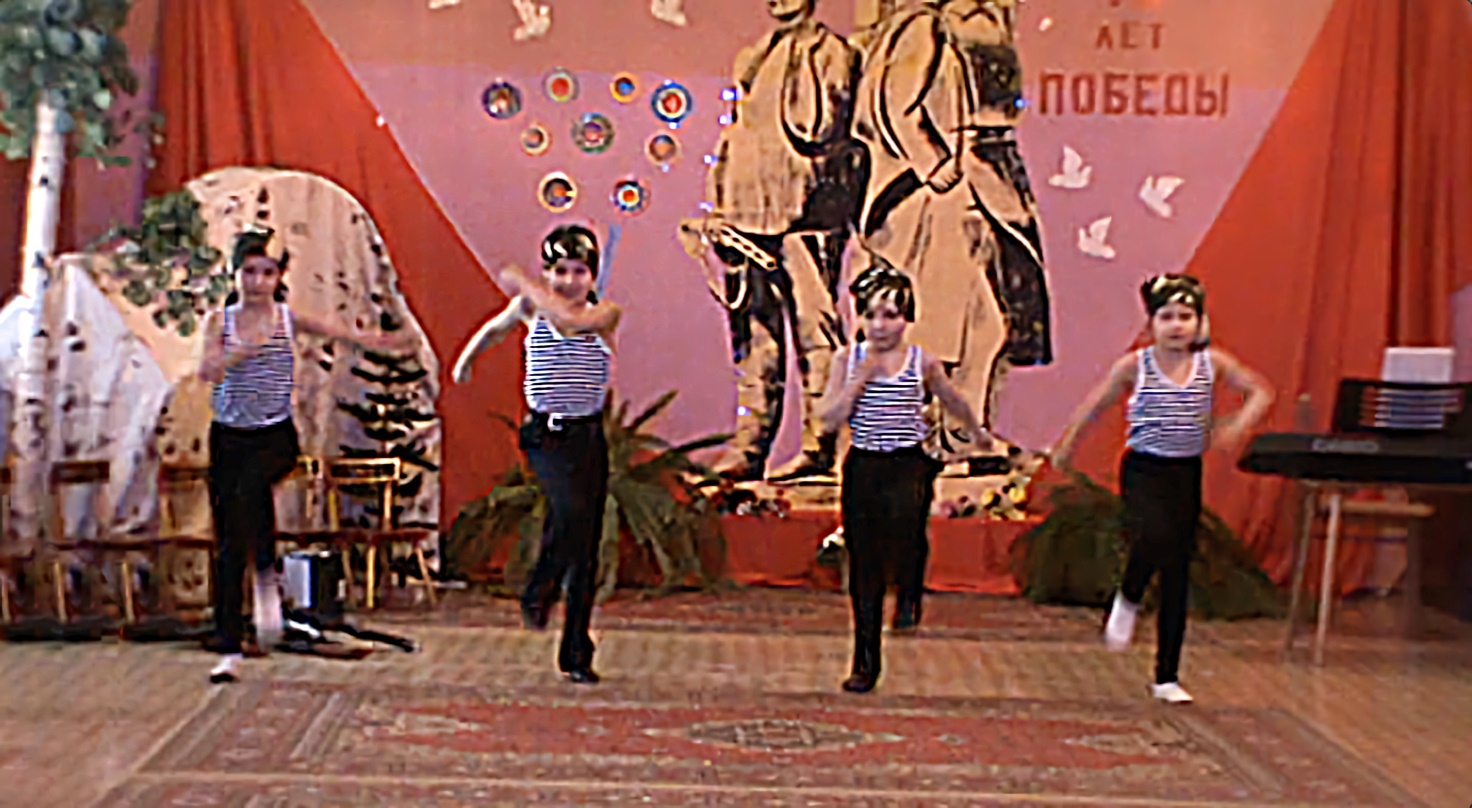 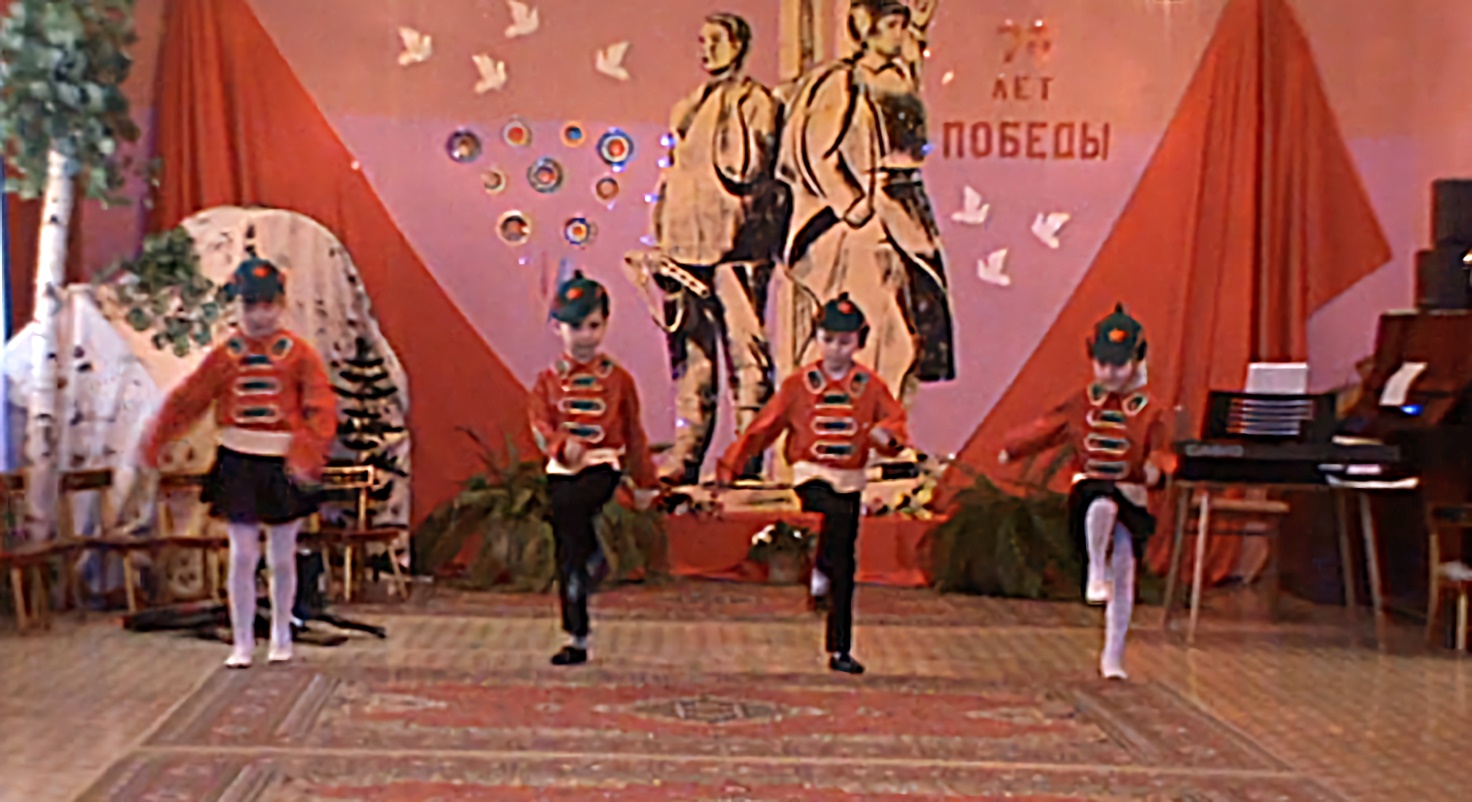 4 ребенок:         Нам дорог мир, где мы живем,         Где птичьи голоса и смех детей.         Давайте от беды его спасем,         Пусть будет этот мир еще светлей.5 ребенок:         Нет! Нам не нужны ни раздоры, не война.         Пусть звезды горят и кричат журавли,         И, радуясь миру, светло и спокойно          Пусть бьется огромное сердце Земли!Заключительный танец «Аист на крыше».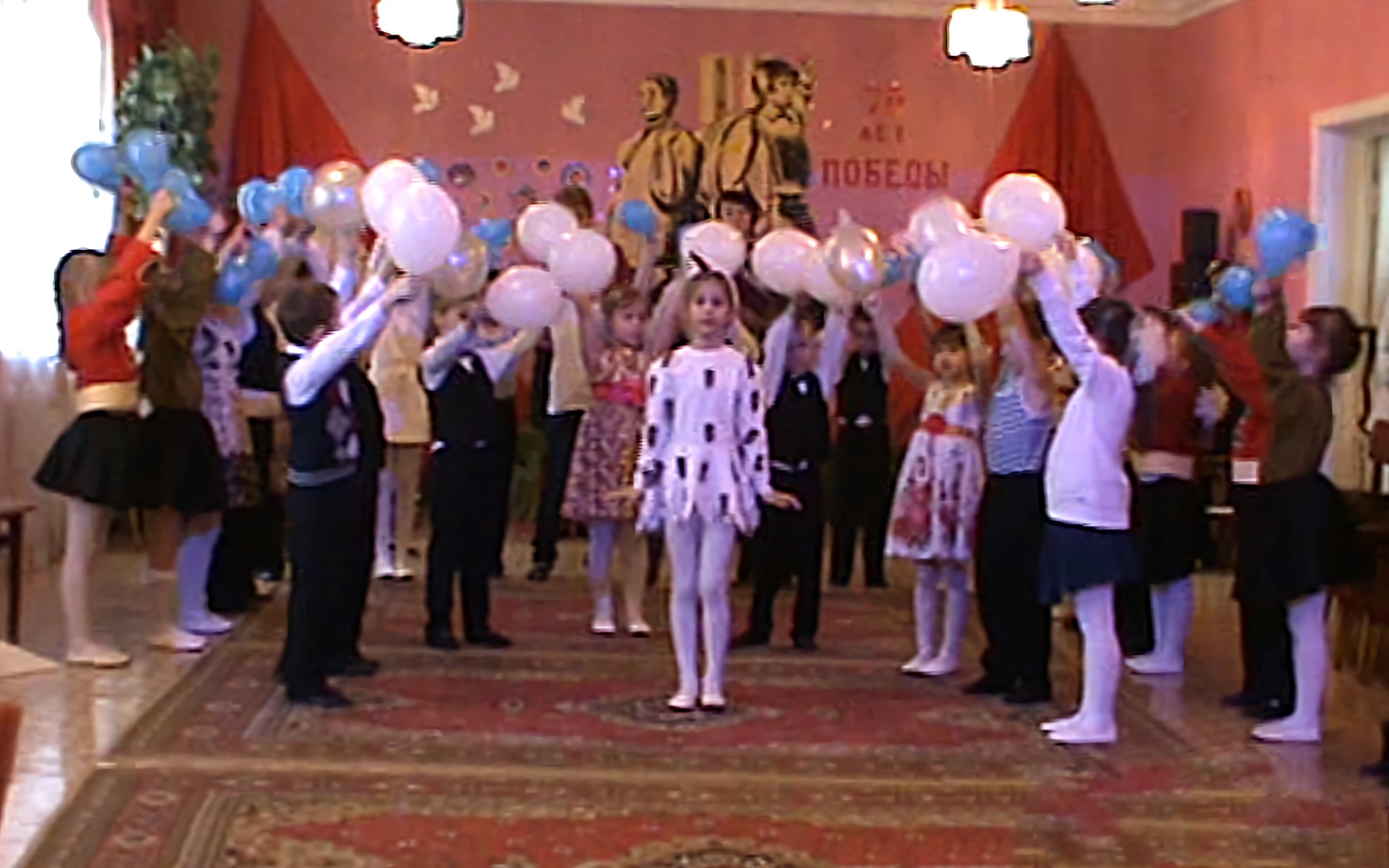 Ведущий 1 и 2: С праздником вас дорогие друзья! С Днем Победы! (под песню «День Победы» уходят).Анализ  проделанной работы.Подготовка  мероприятия  началась  за  месяц до проведения. Был разработан  сценарный план и  представлен  на  методическом совете ДОУ.  Там  же  были внесены коррективы и разобраны роли. Педагогический состав детского садика проводил репетиции согласно расписанию. Началась работа с подготовки костюмов. Большую часть реквизита мы нашли в костюмерной, который необходимо было только доработать. Созданию   атмосферы   сотрудничества   способствовало   совместное участие  детей  и  педагогов  в  подготовке. В сфере личностных универсальных учебных действий формировалось умение  вести  себя  культурно,  безопасно  в  социальной  (со  сверстниками, взрослыми, в общественных местах) среде, осознание личной ответственности за  свое  здоровье  и  окружающих,  уважительное  и  заботливое  отношение  к людям, принятие традиций, передаваемых поколениями. Воспитание ценностных ориентиров в жизни, знакомство с разновидностями  социальных  ролей  и  межличностных  отношений осуществлялось в ходе мероприятия. Необходимо отметить, что эффективность мероприятия  во  многом  зависела от  технической  оснащенности.  Слаженная работа музыкального руководителя, воспитателей и педагогов-специалистов позволила четко и грамотно, согласно сценарного плана исполнять    песни  и  танцы, что  способствовало повышению  творческого мастерства воспитанников. А совместное участие детей и взрослых – родителей и педагогов, позволило укрепить добрые отношения.             Список использованной литературыБорисова, Н.В. Прушинский, С.А. Инклюзивное образование: право, принципы, практика / Н.В. Борисова, С.А Прушинский. – Владимир: Транзит – ИКС, 2009.Гасанов З.Т. Цели, задачи и принципы патриотического воспитания // Педагогика. – 2005. – №6. Журнал "Дошкольное воспитание" N3, 1993; N4, 1993.. Ипполитова Н.В. Патриотическое воспитание учащихся: учеб. пособие. - Шадринск: ШГПИ, 2004. Кабалевский Д.Б. Прекрасное пробуждает доброе. – М.1973.Козлова С.А., Куликова Т.А. Дошкольная педагогика: Учебник для студ. Сред. Проф. Учеб. заведений/. – 6-е изд., испр. – М.: Издательский центр "Академия", 2006.Логинова В.И., Бабаева Т.И. и др. - СПб.: Детство: Программа развития и воспитания детей в детском саду / Детство-Пресс, 2002.Полежака С.И. Роль народной культуры в воспитании целостной личности // Наука – производству. – 2006. – №6. Сухомлинский В.А. Как воспитать настоящего человека. - М.: Педагогика, 1989.Токарь, И.Е. Инклюзивное образование: опыт и перспектива развития / И.Е. Токарь// Социальная педагогика, 2015.-№5. Шмелева Л.А., Баймашова С.В., Крючкова Н.П. Патриотическое воспитание дошкольников (Сборник материалов. Часть II)Активная ссылка для видео просмотра мероприятия для дошкольников, в том числе с ограниченными возможностями здоровья МБОУ ЦО №29.https://disk.yandex.ru/d/t-CS19ynSLU40Qс 